IEEE 802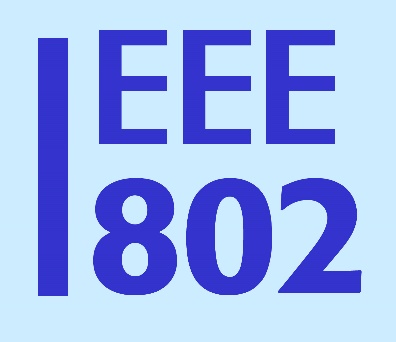 Local and Metropolitan Area Network Standards CommitteeDate	[ DATE ]DCN	IEEE EC-17-00XX-0X-00ECSource	IEEE 802 LMSCDear [Name], [Content]Sincerely,Paul NikolichChair, IEEE 802 LMSC ToNamePosition, organization
email@address.somethingNamePosition, organization
email@address.somethingCCJohn D’AmbrosiaIEEE 802 LMSC Recording Secretaryjdambrosia@ieee.org NamePosition, organization
email@address.somethingNamePosition, organization
email@address.somethingKonstantinos KarachaliosSecretary, IEEE-SA Standards Board
Secretary, IEEE-SA Board of Governors
sasecretary@ieee.orgFromPaul NikolichChairman, IEEE 802 LMSCIEEE Fellow p.nikolich@ieee.org SubjectLiaison [letter to ..]/[reply to ..]Liaison [letter to ..]/[reply to ..]ApprovalAgreed to at IEEE 802 [plenary | interim] meeting, [where], [date]Agreed to at IEEE 802 [plenary | interim] meeting, [where], [date]